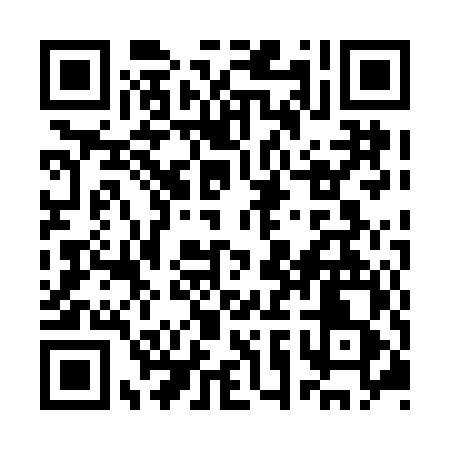 Prayer times for Johnson's Mills, New Brunswick, CanadaMon 1 Jul 2024 - Wed 31 Jul 2024High Latitude Method: Angle Based RulePrayer Calculation Method: Islamic Society of North AmericaAsar Calculation Method: HanafiPrayer times provided by https://www.salahtimes.comDateDayFajrSunriseDhuhrAsrMaghribIsha1Mon3:335:331:226:469:1111:112Tue3:345:331:226:469:1111:103Wed3:355:341:226:469:1111:094Thu3:365:341:236:459:1111:085Fri3:375:351:236:459:1011:086Sat3:395:361:236:459:1011:077Sun3:405:371:236:459:0911:068Mon3:415:371:236:459:0911:059Tue3:425:381:236:459:0811:0410Wed3:445:391:246:449:0811:0311Thu3:455:401:246:449:0711:0212Fri3:475:411:246:449:0711:0013Sat3:485:421:246:449:0610:5914Sun3:505:431:246:439:0510:5815Mon3:515:431:246:439:0410:5616Tue3:535:441:246:429:0410:5517Wed3:545:451:246:429:0310:5418Thu3:565:461:246:429:0210:5219Fri3:575:471:246:419:0110:5120Sat3:595:481:246:419:0010:4921Sun4:015:501:256:408:5910:4722Mon4:025:511:256:408:5810:4623Tue4:045:521:256:398:5710:4424Wed4:065:531:256:388:5610:4225Thu4:085:541:256:388:5510:4126Fri4:095:551:256:378:5410:3927Sat4:115:561:256:368:5310:3728Sun4:135:571:256:368:5110:3529Mon4:155:581:256:358:5010:3330Tue4:166:001:246:348:4910:3231Wed4:186:011:246:338:4810:30